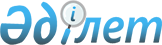 О внесении изменения в постановление Правительства Республики Казахстан от 20 октября 1997 г. № 1449Постановление Правительства Республики Казахстан от 26 декабря 1997 г. № 1837      Правительство Республики Казахстан постановляет: 

      Внести в постановление Правительства Республики Казахстан от 20 октября 1997 г. № 1449 P971449_ "О Канцелярии Премьер-Министра Республики Казахстан" следующее изменение: 

      в приложении к указанному постановлению: 

      слова "Ответработников 180 

      Работников, обеспечивающих техническое обслуживание 70" заменить словами "Всего 250". 

 

     Премьер-Министр   Республики Казахстан 
					© 2012. РГП на ПХВ «Институт законодательства и правовой информации Республики Казахстан» Министерства юстиции Республики Казахстан
				